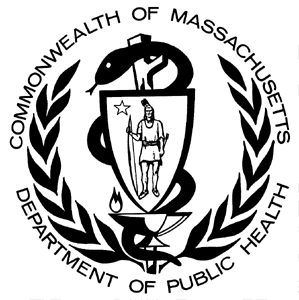 Since 2001, hospitals licensed by the Massachusetts Department of Public Health (DPH) have been required to report data on sharps injuries among workers to the Department annually (MGL/Chapter 111 s 53D) and to use sharps with engineered sharps injury prevention features (SESIPs).  Data have been collected from all DPH licensed hospitals since 2001. This report includes data on sharps injuries that occurred during 2019. The Massachusetts Sharps Injury Surveillance System is intended to provide information to assist Massachusetts hospitals and hospital workers in targeting and evaluating efforts to reduce the incidence of sharps injuries and the associated human and economic costs.  For a more comprehensive description of the system, please see: http://www.mass.gov/eohhs/docs/dph/occupational-health/injuries/injuries-hospital-2004.pdf.Key Definitions and MethodsSharps injury (also referred to as an exposure incident): An exposure to blood or other potentially infectious materials as a result of an incident involving a contaminated sharp device that pierces the skin or mucous membranes.  An injury with a clean sharp or device (before use) through contaminated gloves or other contaminated mediums is also considered a sharps injury. An injury involving a clean device without any contact with infectious materials is not considered an exposure incident. Sharps device: Any object that can penetrate the skin or any part of the body and result in an exposure incident, including but not limited to needle devices, scalpels, lancets, broken glass, and broken capillary tubes. Population under surveillance: All health care workers in acute and non-acute care hospitals licensed by DPH, as well as any satellite units (e.g., ambulatory care centers) operating under a hospital license. Surveillance Period: Calendar year 2019.Sharps injury rates: Sharps injury rates indicate the probability or risk of a worker sustaining a sharps injury within the surveillance period. Numbers are the counts of sharps injuries. A large hospital may have many workers who sustain sharps injuries but the rate of injury may be low. Conversely, in a smaller hospital, relatively few workers may sustain sharps injuries but the risk may be high. Both rates and numbers of injuries must be considered when targeting and evaluating prevention efforts. The rates presented in this report were calculated by dividing the number of sharps injuries among all workers by the number of licensed beds. Confidence intervals (CI) are presented for each rate. Trends in annual rates were modeled using both negative binomial and joinpoint regressions. Negative binomial regression was used to model the overall trends of these rates from 2002 to 2019. Joinpoint regression was used to identify any changes in the trends over the same period.Sharps with engineered sharps injury protections (SESIPs): Needle devices and non-needle sharps used for withdrawing body fluids, accessing a vein or artery, or administering medications or other fluids, with built-in sharps injury prevention features or mechanisms that effectively reduce the risk of an exposure incident. Findings*Non-acute care hospitals include chronic care and rehabilitation facilities.Figure 1.    Number and rate of sharps injuries per licensed beds among all workers in acute and non-acute care hospitals, Massachusetts, 2002-2019The sharps injury rate for all hospitals combined decreased significantly between 2002 and 2010. The average annual percent change in the sharps injury rate between 2002 and 2010 was -2.42 (p<0.01). However, the average annual percent change from 2010 to 2019 was 0.49 (p=0.02), indicating that the rate has a statistically significant increase over that time period. Figure 2.   Number and rate of sharps injuries per licensed beds among all workers in acute care hospitals only, Massachusetts, 2002-2019The sharps injury rate for acute care hospitals decreased significantly between 2002 and 2010. The average annual percent change in the sharps injury rate between 2002 and 2011 was -2.67 (p<0.01). However, the average annual percent change from 2011 to 2019 was 0.19 (p=0.47), indicating that the rate remained relatively steady over that time period.For all tables presented, percentages may not total 100% due to rounding.Data Highlights and Prevention Measures2,933 sharps injuries were reported in 2019.  The sharps injury rate for workers in all Massachusetts Department of Public Health (DPH) licensed hospitals was 16.3 sharps injuries per 100 licensed beds, similar to the rates for the three previous years (Figure 1).  Comparable findings were observed in rates for employees (per 1,000 full time employee equivalents) in acute care hospitals only (Figure 2). These findings show that in contrast to the earlier observed decline in rates from 2002-2010, rates are slowly increasing, underscoring the need for a continued commitment to preventing sharps injuries.  Hospitals, in interpreting their own sharps injury rates, need to understand employee reporting practices in their facilities. Nurses reported more injuries than any other occupation group (Tables 2 and 10). Nurses in small and medium sized hospitals reported more injuries than physicians, while in large hospitals physicians account for the greatest number of sharps injuries. This difference by hospital size may reflect differences in types of procedures conducted in the hospital setting (e.g., more surgery in larger hospitals).Injuries involving injection procedures accounted for 31% of all sharps injuries, with subcutaneous injections accounting for the majority of those (78% of injection related injuries). Of all injection related injuries, 18% occurred with non-SESIPs.  In accordance with 105 CMR 130.1001 et seq, hospitals are required to use devices with sharps injury prevention features as a means of minimizing the risk of injury to healthcare workers from needles and other sharps. The number of injuries involving non-SESIPs indicates that more work needs to be done to promote use of SESIPs. An additional 77% of all injection related injuries occurred with SESIPs. This high percentage of SESIPs likely reflects increased use of SESIPs as required.  It also serves as a reminder that administrative and work-practice controls also need to be implemented in order to prevent sharps injuries.  In addition, hospitals are encouraged to regularly evaluate SESIPs in order to select and implement devices that are most effective at preventing injuries.   The presence of a sharps injury prevention feature is most crucial after the device is used. There were 247 sharps injuries due to non-SESIPs that involved common devices for which SESIPS are widely available.  Hypodermic needles/syringes, most often used for injections, accounted for 182 of these injuries, and 66% (121) of the hypodermic needles/syringe injuries occurred after use.  These 121 injuries after use could be thought of as “preventable adverse events” in that use of SESIPs may have prevented the injury.  Table 1.    Table 1.    Number and rate of sharps injuries among hospital workers by hospital characteristics, Massachusetts, 2019Number and rate of sharps injuries among hospital workers by hospital characteristics, Massachusetts, 2019Number and rate of sharps injuries among hospital workers by hospital characteristics, Massachusetts, 2019Number and rate of sharps injuries among hospital workers by hospital characteristics, Massachusetts, 2019Number and rate of sharps injuries among hospital workers by hospital characteristics, Massachusetts, 2019Number and rate of sharps injuries among hospital workers by hospital characteristics, Massachusetts, 2019Number and rate of sharps injuries among hospital workers by hospital characteristics, Massachusetts, 2019Number and rate of sharps injuries among hospital workers by hospital characteristics, Massachusetts, 2019Number and rate of sharps injuries among hospital workers by hospital characteristics, Massachusetts, 2019Number and rate of sharps injuries among hospital workers by hospital characteristics, Massachusetts, 2019Number of HospitalsNumber of HospitalsNumber of           sharps injuriesNumber of           sharps injuriesRate per 100       licensed bedsRate per 100       licensed beds95% CI95% CIHospital sizeHospital sizeHospital sizeSmall (< 100 licensed beds)Small (< 100 licensed beds)Small (< 100 licensed beds)2719512.811.0-14.6Medium (101-300 licensed beds)Medium (101-300 licensed beds)Medium (101-300 licensed beds)4989910.09.3-10.6Large (>300 licensed beds)Large (>300 licensed beds)Large (>300 licensed beds)141,83924.623.5-25.8Service TypeService TypeService TypeAcute careAcute careAcute care722,86919.118.4-19.8Non-acute care*Non-acute care*Non-acute care*18642.21.6-2.7Teaching StatusTeaching StatusTeaching StatusTeaching Teaching Teaching 181,88127.926.7-29.2Non-teachingNon-teachingNon-teaching721,0529.48.8-9.9TotalTotalTotal902,93316.315.7-16.9Table 2. Table 2. Sharps injuries by worker and incident characteristics and hospital size, Massachusetts hospital workers, 2019Sharps injuries by worker and incident characteristics and hospital size, Massachusetts hospital workers, 2019Sharps injuries by worker and incident characteristics and hospital size, Massachusetts hospital workers, 2019Sharps injuries by worker and incident characteristics and hospital size, Massachusetts hospital workers, 2019Sharps injuries by worker and incident characteristics and hospital size, Massachusetts hospital workers, 2019Sharps injuries by worker and incident characteristics and hospital size, Massachusetts hospital workers, 2019Sharps injuries by worker and incident characteristics and hospital size, Massachusetts hospital workers, 2019Sharps injuries by worker and incident characteristics and hospital size, Massachusetts hospital workers, 2019Sharps injuries by worker and incident characteristics and hospital size, Massachusetts hospital workers, 2019Sharps injuries by worker and incident characteristics and hospital size, Massachusetts hospital workers, 2019Sharps injuries by worker and incident characteristics and hospital size, Massachusetts hospital workers, 2019Sharps injuries by worker and incident characteristics and hospital size, Massachusetts hospital workers, 2019Sharps injuries by worker and incident characteristics and hospital size, Massachusetts hospital workers, 2019Sharps injuries by worker and incident characteristics and hospital size, Massachusetts hospital workers, 2019Sharps injuries by worker and incident characteristics and hospital size, Massachusetts hospital workers, 2019Sharps injuries by worker and incident characteristics and hospital size, Massachusetts hospital workers, 2019Sharps injuries by worker and incident characteristics and hospital size, Massachusetts hospital workers, 2019Hospital SizeHospital SizeHospital SizeHospital SizeHospital SizeHospital SizeHospital SizeHospital SizeHospital SizeHospital SizeHospital SizeHospital SizeAll HospitalsAll HospitalsAll HospitalsAll HospitalsSmallSmallSmallSmallMediumMediumMediumMediumLargeLargeLargeLarge90 hospitals90 hospitals90 hospitals90 hospitals27 hospitals27 hospitals27 hospitals27 hospitals49 hospitals49 hospitals49 hospitals49 hospitals14 hospitals14 hospitals14 hospitals14 hospitalsN%N%N%N%Work status of injured workerWork status of injured workerWork status of injured worker2,9331001951008991001,839100EmployeeEmployee2,5558717791750831,62889Non-Employee practitionerNon-Employee practitioner271963100111659StudentStudent63253303282Temporary / Contract workerTemporary / Contract worker44274192181OccupationOccupationOccupation2,9331001951008991001,839100PhysicianPhysician1,1053853272362681644NurseNurse1,1243891473744265936TechnicianTechnician4561634172042321812Support ServicesSupport Services114463334754Dental staffDental staff11<100<5--<15--Other medical staffOther medical staff66274243352Other / Unknown / Not answeredOther / Unknown / Not answered57242<30--<30--Department where injury occurredDepartment where injury occurredDepartment where injury occurred2,9331001951008991001,839100Operating and Procedure roomsOperating and Procedure rooms1,3734784433794291049Inpatient unitsInpatient units6282148252352634519Emergency DepartmentEmergency Department282101910107121568Intensive Care UnitsIntensive Care Units2057424851538Outpatient areasOutpatient areas182619104351207LaboratoriesLaboratories75363212483Other / Unknown / Not answeredOther / Unknown / Not answered18861586671076Device involved in the injuryDevice involved in the injuryDevice involved in the injury2,9331001951008991001,839100Hypodermic needle/syringe Hypodermic needle/syringe 1,0223563323503960933Suture needleSuture needle6332241211561743624Scalpel bladeScalpel blade1896744451388Winged-steel needleWinged-steel needle213725139310955Vacuum tube collection holder/needleVacuum tube collection holder/needle1023<5--<50---533GlassGlass211<5--<10--111Dental device or itemDental device or item13<1<5--<3--9<1Other hollow bore needleOther hollow bore needle30610191072821512Other / Unknown / Not answeredOther / Unknown / Not answered4341537191241427315Procedure for which the device was usedProcedure for which the device was usedProcedure for which the device was used2,9331001951008991001,839100InjectionInjection9183163323123554330SuturingSuturing6532244231581845125Blood proceduresBlood procedures3691327141521719010Making the incisionMaking the incision33311341771822812Line proceduresLine procedures28310191077918610To obtain body fluid or tissue sampleTo obtain body fluid or tissue sample642<5--<25--392Dental proceduresDental procedures171<5--<5--151Other / Unknown / Not answeredOther / Unknown / Not answered29610631041218710Table 3. Sharps injuries involving hollow-bore devices by device type and occupation, Massachusetts hospital workers,  2019Sharps injuries involving hollow-bore devices by device type and occupation, Massachusetts hospital workers,  2019Sharps injuries involving hollow-bore devices by device type and occupation, Massachusetts hospital workers,  2019Sharps injuries involving hollow-bore devices by device type and occupation, Massachusetts hospital workers,  2019Sharps injuries involving hollow-bore devices by device type and occupation, Massachusetts hospital workers,  2019Sharps injuries involving hollow-bore devices by device type and occupation, Massachusetts hospital workers,  2019Sharps injuries involving hollow-bore devices by device type and occupation, Massachusetts hospital workers,  2019Sharps injuries involving hollow-bore devices by device type and occupation, Massachusetts hospital workers,  2019Sharps injuries involving hollow-bore devices by device type and occupation, Massachusetts hospital workers,  2019Sharps injuries involving hollow-bore devices by device type and occupation, Massachusetts hospital workers,  2019Sharps injuries involving hollow-bore devices by device type and occupation, Massachusetts hospital workers,  2019Sharps injuries involving hollow-bore devices by device type and occupation, Massachusetts hospital workers,  2019Sharps injuries involving hollow-bore devices by device type and occupation, Massachusetts hospital workers,  2019Sharps injuries involving hollow-bore devices by device type and occupation, Massachusetts hospital workers,  2019Sharps injuries involving hollow-bore devices by device type and occupation, Massachusetts hospital workers,  2019Sharps injuries involving hollow-bore devices by device type and occupation, Massachusetts hospital workers,  2019Sharps injuries involving hollow-bore devices by device type and occupation, Massachusetts hospital workers,  2019Sharps injuries involving hollow-bore devices by device type and occupation, Massachusetts hospital workers,  2019Sharps injuries involving hollow-bore devices by device type and occupation, Massachusetts hospital workers,  2019Sharps injuries involving hollow-bore devices by device type and occupation, Massachusetts hospital workers,  2019Sharps injuries involving hollow-bore devices by device type and occupation, Massachusetts hospital workers,  2019Hollow BoreHollow BoreHollow BoreHollow BoreHollow BoreHollow BoreHollow BoreHollow BoreHollow BoreHollow BoreHollow BoreHollow BoreHollow BoreHollow BoreHollow BoreHollow BoreOccupationOccupationTotalTotalTotalTotalHypodermic Hypodermic Hypodermic Hypodermic Winged-SteelWinged-SteelWinged-SteelWinged-SteelVacuum TubeVacuum TubeVacuum TubeVacuum TubeOther Hollow Other Hollow Other Hollow Other Hollow Needle/SyringeNeedle/SyringeNeedle/SyringeNeedle/SyringeNeedleNeedleNeedleNeedleCollection SetCollection SetCollection SetCollection SetBoreBoreBoreBoreN%N%N%N%N%NurseNurse9191006296878852616017PhysicianPhysician36310025069724110228TechnicianTechnician2441007029112464117219Support servicesSupport services431002763<5--<5--1228Dental staffDental staff<5100<5--<5--<5--<5--Other medical staffOther medical staff4610029631022<5--<10--Other / Unknown / Not answeredOther / Unknown / Not answered<25100<15--521<5--625TotalTotal1,6431001,0221,0226221313102630619Table 4. Sharps injuries involving solid-bore devices by device type and occupation, Massachusetts hospital workers, 2019Sharps injuries involving solid-bore devices by device type and occupation, Massachusetts hospital workers, 2019Sharps injuries involving solid-bore devices by device type and occupation, Massachusetts hospital workers, 2019Sharps injuries involving solid-bore devices by device type and occupation, Massachusetts hospital workers, 2019Sharps injuries involving solid-bore devices by device type and occupation, Massachusetts hospital workers, 2019Sharps injuries involving solid-bore devices by device type and occupation, Massachusetts hospital workers, 2019Sharps injuries involving solid-bore devices by device type and occupation, Massachusetts hospital workers, 2019Sharps injuries involving solid-bore devices by device type and occupation, Massachusetts hospital workers, 2019Sharps injuries involving solid-bore devices by device type and occupation, Massachusetts hospital workers, 2019Sharps injuries involving solid-bore devices by device type and occupation, Massachusetts hospital workers, 2019Sharps injuries involving solid-bore devices by device type and occupation, Massachusetts hospital workers, 2019Sharps injuries involving solid-bore devices by device type and occupation, Massachusetts hospital workers, 2019Sharps injuries involving solid-bore devices by device type and occupation, Massachusetts hospital workers, 2019Sharps injuries involving solid-bore devices by device type and occupation, Massachusetts hospital workers, 2019Sharps injuries involving solid-bore devices by device type and occupation, Massachusetts hospital workers, 2019Sharps injuries involving solid-bore devices by device type and occupation, Massachusetts hospital workers, 2019Sharps injuries involving solid-bore devices by device type and occupation, Massachusetts hospital workers, 2019Sharps injuries involving solid-bore devices by device type and occupation, Massachusetts hospital workers, 2019Sharps injuries involving solid-bore devices by device type and occupation, Massachusetts hospital workers, 2019Sharps injuries involving solid-bore devices by device type and occupation, Massachusetts hospital workers, 2019Sharps injuries involving solid-bore devices by device type and occupation, Massachusetts hospital workers, 2019Sharps injuries involving solid-bore devices by device type and occupation, Massachusetts hospital workers, 2019Sharps injuries involving solid-bore devices by device type and occupation, Massachusetts hospital workers, 2019OccupationOccupationTotalTotalTotalTotalTotalSuture NeedleSuture NeedleSuture NeedleSuture NeedleScalpelScalpelScalpelScalpelGlassGlassGlassGlassGlassOther/Other/Other/Other/UnknownUnknownUnknownUnknownN%NN%N%N%NN%PhysicianPhysician74210046746763115152<115815821TechnicianTechnician2121007070333416126969645NurseNurse205100707034<25--<5--10810853Support servicesSupport services71100<5<5--57<5--626287Dental staffDental staff7100<5<5--<5--<5--6686Other medical staffOther medical staff20100<5<5--735<5--101050Other / Unknown / Not answeredOther / Unknown / Not answered33100202060----<5--7721TotalTotal1,290100633633491891521244744735Table 5.    Table 5.    Sharps injuries by SESIP by hospital size: all devices and excluding suture needles, Massachusetts hospital workers, 2019Sharps injuries by SESIP by hospital size: all devices and excluding suture needles, Massachusetts hospital workers, 2019Sharps injuries by SESIP by hospital size: all devices and excluding suture needles, Massachusetts hospital workers, 2019Sharps injuries by SESIP by hospital size: all devices and excluding suture needles, Massachusetts hospital workers, 2019Sharps injuries by SESIP by hospital size: all devices and excluding suture needles, Massachusetts hospital workers, 2019Sharps injuries by SESIP by hospital size: all devices and excluding suture needles, Massachusetts hospital workers, 2019Sharps injuries by SESIP by hospital size: all devices and excluding suture needles, Massachusetts hospital workers, 2019Sharps injuries by SESIP by hospital size: all devices and excluding suture needles, Massachusetts hospital workers, 2019Sharps injuries by SESIP by hospital size: all devices and excluding suture needles, Massachusetts hospital workers, 2019Sharps injuries by SESIP by hospital size: all devices and excluding suture needles, Massachusetts hospital workers, 2019Sharps injuries by SESIP by hospital size: all devices and excluding suture needles, Massachusetts hospital workers, 2019Sharps injuries by SESIP by hospital size: all devices and excluding suture needles, Massachusetts hospital workers, 2019Sharps injuries by SESIP by hospital size: all devices and excluding suture needles, Massachusetts hospital workers, 2019Sharps injuries by SESIP by hospital size: all devices and excluding suture needles, Massachusetts hospital workers, 2019Sharps injuries by SESIP by hospital size: all devices and excluding suture needles, Massachusetts hospital workers, 2019Sharps injuries by SESIP by hospital size: all devices and excluding suture needles, Massachusetts hospital workers, 2019Sharps injuries by SESIP by hospital size: all devices and excluding suture needles, Massachusetts hospital workers, 2019Hospital Size^Hospital Size^Hospital Size^Hospital Size^Hospital Size^Hospital Size^Hospital Size^Hospital Size^Hospital Size^Hospital Size^Hospital Size^Hospital Size^All HospitalsAll HospitalsAll HospitalsAll HospitalsSmallSmallSmallSmallMediumMediumMediumMediumLargeLargeLargeLarge90 hospitals90 hospitals90 hospitals90 hospitals27 hospitals27 hospitals27 hospitals27 hospitals49 hospitals49 hospitals49 hospitals49 hospitals14 hospitals14 hospitals14 hospitals14 hospitalsSharps Injury ProtectionsSharps Injury ProtectionsSharps Injury ProtectionsN%N%N%N%All devicesAll devicesAll devices2,9331001951008991001,839100SESIPSESIP1,32874599514825474741Non-SESIPNon-SESIP1,4164890463824294451Unknown/Not answeredUnknown/Not answered1897633541488Devices excluding suture needlesDevices excluding suture needlesDevices excluding suture needles2,3001001541007431001,403100SESIPSESIP1,3275899644826574653Non-SESIPNon-SESIP8023549322263052738Unknown/Not answeredUnknown/Not answered1717643551309^Hospital size: small= <100 licensed beds; medium=101-300 licensed beds; large=>300 licensed beds^Hospital size: small= <100 licensed beds; medium=101-300 licensed beds; large=>300 licensed beds^Hospital size: small= <100 licensed beds; medium=101-300 licensed beds; large=>300 licensed beds^Hospital size: small= <100 licensed beds; medium=101-300 licensed beds; large=>300 licensed beds^Hospital size: small= <100 licensed beds; medium=101-300 licensed beds; large=>300 licensed beds^Hospital size: small= <100 licensed beds; medium=101-300 licensed beds; large=>300 licensed beds^Hospital size: small= <100 licensed beds; medium=101-300 licensed beds; large=>300 licensed beds^Hospital size: small= <100 licensed beds; medium=101-300 licensed beds; large=>300 licensed beds^Hospital size: small= <100 licensed beds; medium=101-300 licensed beds; large=>300 licensed beds^Hospital size: small= <100 licensed beds; medium=101-300 licensed beds; large=>300 licensed beds^Hospital size: small= <100 licensed beds; medium=101-300 licensed beds; large=>300 licensed beds^Hospital size: small= <100 licensed beds; medium=101-300 licensed beds; large=>300 licensed beds^Hospital size: small= <100 licensed beds; medium=101-300 licensed beds; large=>300 licensed beds^Hospital size: small= <100 licensed beds; medium=101-300 licensed beds; large=>300 licensed beds^Hospital size: small= <100 licensed beds; medium=101-300 licensed beds; large=>300 licensed beds^Hospital size: small= <100 licensed beds; medium=101-300 licensed beds; large=>300 licensed beds^Hospital size: small= <100 licensed beds; medium=101-300 licensed beds; large=>300 licensed beds^Hospital size: small= <100 licensed beds; medium=101-300 licensed beds; large=>300 licensed beds^Hospital size: small= <100 licensed beds; medium=101-300 licensed beds; large=>300 licensed bedsFigure 3.    Sharps injuries by device and SESIP, Massachusetts hospital workers, 2019Table 6.    Table 6.    Table 6.    Sharps injuries by procedure and SESIP, Massachusetts hospital workers, 2019Sharps injuries by procedure and SESIP, Massachusetts hospital workers, 2019Sharps injuries by procedure and SESIP, Massachusetts hospital workers, 2019Sharps injuries by procedure and SESIP, Massachusetts hospital workers, 2019Sharps injuries by procedure and SESIP, Massachusetts hospital workers, 2019Sharps injuries by procedure and SESIP, Massachusetts hospital workers, 2019Sharps injuries by procedure and SESIP, Massachusetts hospital workers, 2019Sharps injuries by procedure and SESIP, Massachusetts hospital workers, 2019Sharps injuries by procedure and SESIP, Massachusetts hospital workers, 2019Sharps injuries by procedure and SESIP, Massachusetts hospital workers, 2019Sharps injuries by procedure and SESIP, Massachusetts hospital workers, 2019Sharps injuries by procedure and SESIP, Massachusetts hospital workers, 2019Sharps injuries by procedure and SESIP, Massachusetts hospital workers, 2019Sharps injuries by procedure and SESIP, Massachusetts hospital workers, 2019Sharps injuries by procedure and SESIP, Massachusetts hospital workers, 2019Sharps injuries by procedure and SESIP, Massachusetts hospital workers, 2019Sharps injuries by procedure and SESIP, Massachusetts hospital workers, 2019ProcedureProcedureProcedureProcedureTotalTotalTotalTotalSESIPSESIPSESIPSESIPNon-SESIPNon-SESIPNon-SESIPNon-SESIPUnknownUnknownUnknownUnknownN%N%N%N%Injection proceduresInjection proceduresInjection proceduresInjection procedures9181007067716918437Subcutaneous injectionSubcutaneous injectionSubcutaneous injection7171005768011015314Intramuscular injectionIntramuscular injectionIntramuscular injection13110010379<25--<5--Other injectionsOther injectionsOther injections701002739<40--<10--Blood proceduresBlood proceduresBlood proceduresBlood procedures369100312854312144Percutaneous venous puncturePercutaneous venous puncturePercutaneous venous puncture2821002609213593Percutaneous arterial puncturePercutaneous arterial puncturePercutaneous arterial puncture321002888<5--<5--Finger stick / Heel stickFinger stick / Heel stickFinger stick / Heel stick381001437<25--<5--Other blood proceduresOther blood proceduresOther blood procedures17100105974100Line proceduresLine proceduresLine proceduresLine procedures282100200717226104To insert peripheral IV/set up heparin lockTo insert peripheral IV/set up heparin lockTo insert peripheral IV/set up heparin lock11310010593<10--<5--To insert central lineTo insert central lineTo insert central line411001844<20--<5--Other line proceduresOther line proceduresOther line procedures1281007760463654Other proceduresOther proceduresOther proceduresOther procedures1,36410011081,132831229TotalTotalTotalTotal2,9331001,328451,416481906Table 7.    Table 7.    Sharps injuries by inclusion in prepackaged kit and hospital size, Massachusetts hospital workers, 2019Sharps injuries by inclusion in prepackaged kit and hospital size, Massachusetts hospital workers, 2019Sharps injuries by inclusion in prepackaged kit and hospital size, Massachusetts hospital workers, 2019Sharps injuries by inclusion in prepackaged kit and hospital size, Massachusetts hospital workers, 2019Sharps injuries by inclusion in prepackaged kit and hospital size, Massachusetts hospital workers, 2019Sharps injuries by inclusion in prepackaged kit and hospital size, Massachusetts hospital workers, 2019Sharps injuries by inclusion in prepackaged kit and hospital size, Massachusetts hospital workers, 2019Sharps injuries by inclusion in prepackaged kit and hospital size, Massachusetts hospital workers, 2019Sharps injuries by inclusion in prepackaged kit and hospital size, Massachusetts hospital workers, 2019Sharps injuries by inclusion in prepackaged kit and hospital size, Massachusetts hospital workers, 2019Sharps injuries by inclusion in prepackaged kit and hospital size, Massachusetts hospital workers, 2019Sharps injuries by inclusion in prepackaged kit and hospital size, Massachusetts hospital workers, 2019Sharps injuries by inclusion in prepackaged kit and hospital size, Massachusetts hospital workers, 2019Sharps injuries by inclusion in prepackaged kit and hospital size, Massachusetts hospital workers, 2019Sharps injuries by inclusion in prepackaged kit and hospital size, Massachusetts hospital workers, 2019Sharps injuries by inclusion in prepackaged kit and hospital size, Massachusetts hospital workers, 2019Sharps injuries by inclusion in prepackaged kit and hospital size, Massachusetts hospital workers, 2019Hospital Size^Hospital Size^Hospital Size^Hospital Size^Hospital Size^Hospital Size^Hospital Size^Hospital Size^Hospital Size^Hospital Size^Hospital Size^Hospital Size^All HospitalsAll HospitalsAll HospitalsAll HospitalsSmallSmallSmallSmallMediumMediumMediumMediumLargeLargeLargeLarge90 hospitals90 hospitals90 hospitals90 hospitals27 hospitals27 hospitals27 hospitals27 hospitals49 hospitals49 hospitals49 hospitals49 hospitals14 hospitals14 hospitals14 hospitals14 hospitalsN%N%N%N%Device included in prepackaged kitDevice included in prepackaged kitDevice included in prepackaged kitYesYes5441941211802032318NoNo2,1597414574660731,35474Unknown/Not answeredUnknown/Not answered2308955971628TotalTotalTotal2,9331001951008991001,839100^Hospital size: small <101 licensed beds; medium =101-300 licensed beds; large >300 licensed beds^Hospital size: small <101 licensed beds; medium =101-300 licensed beds; large >300 licensed beds^Hospital size: small <101 licensed beds; medium =101-300 licensed beds; large >300 licensed beds^Hospital size: small <101 licensed beds; medium =101-300 licensed beds; large >300 licensed beds^Hospital size: small <101 licensed beds; medium =101-300 licensed beds; large >300 licensed beds^Hospital size: small <101 licensed beds; medium =101-300 licensed beds; large >300 licensed beds^Hospital size: small <101 licensed beds; medium =101-300 licensed beds; large >300 licensed beds^Hospital size: small <101 licensed beds; medium =101-300 licensed beds; large >300 licensed beds^Hospital size: small <101 licensed beds; medium =101-300 licensed beds; large >300 licensed beds^Hospital size: small <101 licensed beds; medium =101-300 licensed beds; large >300 licensed beds^Hospital size: small <101 licensed beds; medium =101-300 licensed beds; large >300 licensed beds^Hospital size: small <101 licensed beds; medium =101-300 licensed beds; large >300 licensed beds^Hospital size: small <101 licensed beds; medium =101-300 licensed beds; large >300 licensed beds^Hospital size: small <101 licensed beds; medium =101-300 licensed beds; large >300 licensed beds^Hospital size: small <101 licensed beds; medium =101-300 licensed beds; large >300 licensed beds^Hospital size: small <101 licensed beds; medium =101-300 licensed beds; large >300 licensed beds^Hospital size: small <101 licensed beds; medium =101-300 licensed beds; large >300 licensed beds^Hospital size: small <101 licensed beds; medium =101-300 licensed beds; large >300 licensed beds^Hospital size: small <101 licensed beds; medium =101-300 licensed beds; large >300 licensed bedsFigure 4.     Sharps injuries involving devices from prepackaged kits by device and SESIP, Massachusetts hospital workers, 2019Table 8.    Table 8.    Table 8.    Sharps injuries among hospital workers by when and how the injury occurred by hospital size, Massachusetts, 2019Sharps injuries among hospital workers by when and how the injury occurred by hospital size, Massachusetts, 2019Sharps injuries among hospital workers by when and how the injury occurred by hospital size, Massachusetts, 2019Sharps injuries among hospital workers by when and how the injury occurred by hospital size, Massachusetts, 2019Sharps injuries among hospital workers by when and how the injury occurred by hospital size, Massachusetts, 2019Sharps injuries among hospital workers by when and how the injury occurred by hospital size, Massachusetts, 2019Sharps injuries among hospital workers by when and how the injury occurred by hospital size, Massachusetts, 2019Sharps injuries among hospital workers by when and how the injury occurred by hospital size, Massachusetts, 2019Sharps injuries among hospital workers by when and how the injury occurred by hospital size, Massachusetts, 2019Sharps injuries among hospital workers by when and how the injury occurred by hospital size, Massachusetts, 2019Sharps injuries among hospital workers by when and how the injury occurred by hospital size, Massachusetts, 2019Sharps injuries among hospital workers by when and how the injury occurred by hospital size, Massachusetts, 2019Sharps injuries among hospital workers by when and how the injury occurred by hospital size, Massachusetts, 2019Sharps injuries among hospital workers by when and how the injury occurred by hospital size, Massachusetts, 2019Sharps injuries among hospital workers by when and how the injury occurred by hospital size, Massachusetts, 2019Sharps injuries among hospital workers by when and how the injury occurred by hospital size, Massachusetts, 2019Sharps injuries among hospital workers by when and how the injury occurred by hospital size, Massachusetts, 2019Hospital Size^Hospital Size^Hospital Size^Hospital Size^Hospital Size^Hospital Size^Hospital Size^Hospital Size^Hospital Size^Hospital Size^Hospital Size^Hospital Size^All HospitalsAll HospitalsAll HospitalsAll HospitalsSmallSmallSmallSmallMediumMediumMediumMediumLargeLargeLargeLarge90 hospitals90 hospitals90 hospitals90 hospitals27 hospitals27 hospitals27 hospitals27 hospitals49 hospitals49 hospitals49 hospitals49 hospitals14 hospitals14 hospitals14 hospitals14 hospitalsN%N%N%N%Before use of the itemBefore use of the itemBefore use of the itemBefore use of the item381<5--<5--241During use of the itemDuring use of the itemDuring use of the itemDuring use of the item1,3574683434144686047SuturingSuturingSuturing35012261382924213Manipulate needle in patientManipulate needle in patientManipulate needle in patient330111681251418910Patient moved and jarred devicePatient moved and jarred devicePatient moved and jarred device224817990101176Collision with worker or sharpCollision with worker or sharpCollision with worker or sharp1957955761297Access IV lineAccess IV lineAccess IV line231<5--<10--161Handle/pass equipment Handle/pass equipment Handle/pass equipment 953<10--<25--664Other / Unknown / NonclassifiableOther / Unknown / NonclassifiableOther / Unknown / Nonclassifiable1405743241015After use, before disposalAfter use, before disposalAfter use, before disposalAfter use, before disposal1,1994190463704173940Activating injury protection mechanismActivating injury protection mechanismActivating injury protection mechanism28210201091101719Handle/pass equipmentHandle/pass equipmentHandle/pass equipment264918987101599During clean-upDuring clean-upDuring clean-up197720105161267Collision with worker or sharpCollision with worker or sharpCollision with worker or sharp1044<5--<20--845Recap needleRecap needleRecap needle773<5--<25--513Sharps injury prevention mechanismSharps injury prevention mechanismSharps injury prevention mechanism91374485362not activatednot activatedDevice malfunctionDevice malfunctionDevice malfunction442<5--<20--251Other / Unknown / NonclassifiableOther / Unknown / NonclassifiableOther / Unknown / Nonclassifiable1405168374875During or after disposal of itemDuring or after disposal of itemDuring or after disposal of itemDuring or after disposal of item26491898091669During sharps disposalDuring sharps disposalDuring sharps disposal105474283704Improper disposalImproper disposalImproper disposal1455105495865Collision with worker or sharpCollision with worker or sharpCollision with worker or sharp7<1<5--<5--<5--Other / Unknown / NonclassifiableOther / Unknown / NonclassifiableOther / Unknown / Nonclassifiable7<1<5--<5--<10--Unknown / Not answered / Nonclassifiable           Unknown / Not answered / Nonclassifiable           Unknown / Not answered / Nonclassifiable           Unknown / Not answered / Nonclassifiable           1134<5--<40--744TotalTotalTotalTotal2,9331001951008991001,839100^Hospital size: small<100 licensed beds; medium 101-300 licensed beds; large >300 licensed beds^Hospital size: small<100 licensed beds; medium 101-300 licensed beds; large >300 licensed beds^Hospital size: small<100 licensed beds; medium 101-300 licensed beds; large >300 licensed beds^Hospital size: small<100 licensed beds; medium 101-300 licensed beds; large >300 licensed beds^Hospital size: small<100 licensed beds; medium 101-300 licensed beds; large >300 licensed beds^Hospital size: small<100 licensed beds; medium 101-300 licensed beds; large >300 licensed beds^Hospital size: small<100 licensed beds; medium 101-300 licensed beds; large >300 licensed beds^Hospital size: small<100 licensed beds; medium 101-300 licensed beds; large >300 licensed beds^Hospital size: small<100 licensed beds; medium 101-300 licensed beds; large >300 licensed beds^Hospital size: small<100 licensed beds; medium 101-300 licensed beds; large >300 licensed beds^Hospital size: small<100 licensed beds; medium 101-300 licensed beds; large >300 licensed beds^Hospital size: small<100 licensed beds; medium 101-300 licensed beds; large >300 licensed beds^Hospital size: small<100 licensed beds; medium 101-300 licensed beds; large >300 licensed beds^Hospital size: small<100 licensed beds; medium 101-300 licensed beds; large >300 licensed beds^Hospital size: small<100 licensed beds; medium 101-300 licensed beds; large >300 licensed beds^Hospital size: small<100 licensed beds; medium 101-300 licensed beds; large >300 licensed beds^Hospital size: small<100 licensed beds; medium 101-300 licensed beds; large >300 licensed beds^Hospital size: small<100 licensed beds; medium 101-300 licensed beds; large >300 licensed beds^Hospital size: small<100 licensed beds; medium 101-300 licensed beds; large >300 licensed beds^Hospital size: small<100 licensed beds; medium 101-300 licensed beds; large >300 licensed bedsTable 9. Sharps injuries involving select devices without sharps injury prevention features but for which SESIPs are widely available, by when the injury occurred, Massachusetts hospital workers, 2019Sharps injuries involving select devices without sharps injury prevention features but for which SESIPs are widely available, by when the injury occurred, Massachusetts hospital workers, 2019Sharps injuries involving select devices without sharps injury prevention features but for which SESIPs are widely available, by when the injury occurred, Massachusetts hospital workers, 2019Sharps injuries involving select devices without sharps injury prevention features but for which SESIPs are widely available, by when the injury occurred, Massachusetts hospital workers, 2019Sharps injuries involving select devices without sharps injury prevention features but for which SESIPs are widely available, by when the injury occurred, Massachusetts hospital workers, 2019Sharps injuries involving select devices without sharps injury prevention features but for which SESIPs are widely available, by when the injury occurred, Massachusetts hospital workers, 2019Sharps injuries involving select devices without sharps injury prevention features but for which SESIPs are widely available, by when the injury occurred, Massachusetts hospital workers, 2019Sharps injuries involving select devices without sharps injury prevention features but for which SESIPs are widely available, by when the injury occurred, Massachusetts hospital workers, 2019Sharps injuries involving select devices without sharps injury prevention features but for which SESIPs are widely available, by when the injury occurred, Massachusetts hospital workers, 2019Sharps injuries involving select devices without sharps injury prevention features but for which SESIPs are widely available, by when the injury occurred, Massachusetts hospital workers, 2019Sharps injuries involving select devices without sharps injury prevention features but for which SESIPs are widely available, by when the injury occurred, Massachusetts hospital workers, 2019Sharps injuries involving select devices without sharps injury prevention features but for which SESIPs are widely available, by when the injury occurred, Massachusetts hospital workers, 2019Sharps injuries involving select devices without sharps injury prevention features but for which SESIPs are widely available, by when the injury occurred, Massachusetts hospital workers, 2019Sharps injuries involving select devices without sharps injury prevention features but for which SESIPs are widely available, by when the injury occurred, Massachusetts hospital workers, 2019Sharps injuries involving select devices without sharps injury prevention features but for which SESIPs are widely available, by when the injury occurred, Massachusetts hospital workers, 2019Sharps injuries involving select devices without sharps injury prevention features but for which SESIPs are widely available, by when the injury occurred, Massachusetts hospital workers, 2019Sharps injuries involving select devices without sharps injury prevention features but for which SESIPs are widely available, by when the injury occurred, Massachusetts hospital workers, 2019Sharps injuries involving select devices without sharps injury prevention features but for which SESIPs are widely available, by when the injury occurred, Massachusetts hospital workers, 2019Sharps injuries involving select devices without sharps injury prevention features but for which SESIPs are widely available, by when the injury occurred, Massachusetts hospital workers, 2019Sharps injuries involving select devices without sharps injury prevention features but for which SESIPs are widely available, by when the injury occurred, Massachusetts hospital workers, 2019Sharps injuries involving select devices without sharps injury prevention features but for which SESIPs are widely available, by when the injury occurred, Massachusetts hospital workers, 2019Sharps injuries involving select devices without sharps injury prevention features but for which SESIPs are widely available, by when the injury occurred, Massachusetts hospital workers, 2019Sharps injuries involving select devices without sharps injury prevention features but for which SESIPs are widely available, by when the injury occurred, Massachusetts hospital workers, 2019Sharps injuries involving select devices without sharps injury prevention features but for which SESIPs are widely available, by when the injury occurred, Massachusetts hospital workers, 2019Sharps injuries involving select devices without sharps injury prevention features but for which SESIPs are widely available, by when the injury occurred, Massachusetts hospital workers, 2019Sharps injuries involving select devices without sharps injury prevention features but for which SESIPs are widely available, by when the injury occurred, Massachusetts hospital workers, 2019Sharps injuries involving select devices without sharps injury prevention features but for which SESIPs are widely available, by when the injury occurred, Massachusetts hospital workers, 2019Sharps injuries involving select devices without sharps injury prevention features but for which SESIPs are widely available, by when the injury occurred, Massachusetts hospital workers, 2019When the Injury OccurredWhen the Injury OccurredWhen the Injury OccurredWhen the Injury OccurredWhen the Injury OccurredWhen the Injury OccurredWhen the Injury OccurredWhen the Injury OccurredWhen the Injury OccurredWhen the Injury OccurredWhen the Injury OccurredWhen the Injury OccurredWhen the Injury OccurredWhen the Injury OccurredWhen the Injury OccurredWhen the Injury OccurredWhen the Injury OccurredWhen the Injury OccurredWhen the Injury OccurredWhen the Injury OccurredWhen the Injury OccurredWhen the Injury OccurredWhen the Injury OccurredDevice	Device	TotalTotalTotalTotalBefore useBefore useBefore useBefore useBefore useDuring useDuring useDuring useDuring useAfter use, After use, After use, After use, During or after disposalDuring or after disposalDuring or after disposalDuring or after disposalUnknown/Unknown/Unknown/Unknown/Unknown/Unknown/useuseuseuseuseBefore Disposal* Before Disposal* Before Disposal* Before Disposal* Disposal*Disposal*Disposal*Disposal*Non-classifiableNon-classifiableNon-classifiableNon-classifiableNon-classifiableNon-classifiableN%N%N%N%N%N%Hypodermic Needle/SyringeHypodermic Needle/Syringe182100<5--522910155201153IV StyletIV Stylet38100<5--19501129616<5--Vacuum Tube Collection HolderVacuum Tube Collection Holder22100<5--<10271150<5--<5--Winged-Steel Needle HolderWinged-Steel Needle Holder5100<5--<5--00<5--00TotalTotal24710042813312350311383*SESIPs offer protection during the period after use.  Injuries presented in this table that occurred after use (n=136) can be considered “preventable adverse events” – events that could have been prevented with the use of SESIPS.    *SESIPs offer protection during the period after use.  Injuries presented in this table that occurred after use (n=136) can be considered “preventable adverse events” – events that could have been prevented with the use of SESIPS.    *SESIPs offer protection during the period after use.  Injuries presented in this table that occurred after use (n=136) can be considered “preventable adverse events” – events that could have been prevented with the use of SESIPS.    *SESIPs offer protection during the period after use.  Injuries presented in this table that occurred after use (n=136) can be considered “preventable adverse events” – events that could have been prevented with the use of SESIPS.    *SESIPs offer protection during the period after use.  Injuries presented in this table that occurred after use (n=136) can be considered “preventable adverse events” – events that could have been prevented with the use of SESIPS.    *SESIPs offer protection during the period after use.  Injuries presented in this table that occurred after use (n=136) can be considered “preventable adverse events” – events that could have been prevented with the use of SESIPS.    *SESIPs offer protection during the period after use.  Injuries presented in this table that occurred after use (n=136) can be considered “preventable adverse events” – events that could have been prevented with the use of SESIPS.    *SESIPs offer protection during the period after use.  Injuries presented in this table that occurred after use (n=136) can be considered “preventable adverse events” – events that could have been prevented with the use of SESIPS.    *SESIPs offer protection during the period after use.  Injuries presented in this table that occurred after use (n=136) can be considered “preventable adverse events” – events that could have been prevented with the use of SESIPS.    *SESIPs offer protection during the period after use.  Injuries presented in this table that occurred after use (n=136) can be considered “preventable adverse events” – events that could have been prevented with the use of SESIPS.    *SESIPs offer protection during the period after use.  Injuries presented in this table that occurred after use (n=136) can be considered “preventable adverse events” – events that could have been prevented with the use of SESIPS.    *SESIPs offer protection during the period after use.  Injuries presented in this table that occurred after use (n=136) can be considered “preventable adverse events” – events that could have been prevented with the use of SESIPS.    *SESIPs offer protection during the period after use.  Injuries presented in this table that occurred after use (n=136) can be considered “preventable adverse events” – events that could have been prevented with the use of SESIPS.    *SESIPs offer protection during the period after use.  Injuries presented in this table that occurred after use (n=136) can be considered “preventable adverse events” – events that could have been prevented with the use of SESIPS.    *SESIPs offer protection during the period after use.  Injuries presented in this table that occurred after use (n=136) can be considered “preventable adverse events” – events that could have been prevented with the use of SESIPS.    *SESIPs offer protection during the period after use.  Injuries presented in this table that occurred after use (n=136) can be considered “preventable adverse events” – events that could have been prevented with the use of SESIPS.    *SESIPs offer protection during the period after use.  Injuries presented in this table that occurred after use (n=136) can be considered “preventable adverse events” – events that could have been prevented with the use of SESIPS.    *SESIPs offer protection during the period after use.  Injuries presented in this table that occurred after use (n=136) can be considered “preventable adverse events” – events that could have been prevented with the use of SESIPS.    *SESIPs offer protection during the period after use.  Injuries presented in this table that occurred after use (n=136) can be considered “preventable adverse events” – events that could have been prevented with the use of SESIPS.    *SESIPs offer protection during the period after use.  Injuries presented in this table that occurred after use (n=136) can be considered “preventable adverse events” – events that could have been prevented with the use of SESIPS.    *SESIPs offer protection during the period after use.  Injuries presented in this table that occurred after use (n=136) can be considered “preventable adverse events” – events that could have been prevented with the use of SESIPS.    *SESIPs offer protection during the period after use.  Injuries presented in this table that occurred after use (n=136) can be considered “preventable adverse events” – events that could have been prevented with the use of SESIPS.    *SESIPs offer protection during the period after use.  Injuries presented in this table that occurred after use (n=136) can be considered “preventable adverse events” – events that could have been prevented with the use of SESIPS.    *SESIPs offer protection during the period after use.  Injuries presented in this table that occurred after use (n=136) can be considered “preventable adverse events” – events that could have been prevented with the use of SESIPS.    *SESIPs offer protection during the period after use.  Injuries presented in this table that occurred after use (n=136) can be considered “preventable adverse events” – events that could have been prevented with the use of SESIPS.    *SESIPs offer protection during the period after use.  Injuries presented in this table that occurred after use (n=136) can be considered “preventable adverse events” – events that could have been prevented with the use of SESIPS.    *SESIPs offer protection during the period after use.  Injuries presented in this table that occurred after use (n=136) can be considered “preventable adverse events” – events that could have been prevented with the use of SESIPS.    *SESIPs offer protection during the period after use.  Injuries presented in this table that occurred after use (n=136) can be considered “preventable adverse events” – events that could have been prevented with the use of SESIPS.    *SESIPs offer protection during the period after use.  Injuries presented in this table that occurred after use (n=136) can be considered “preventable adverse events” – events that could have been prevented with the use of SESIPS.    Table 10.    Table 10.    Table 10.    Sharps injuries by occupation (detailed), Massachusetts hospital workers, 2019Sharps injuries by occupation (detailed), Massachusetts hospital workers, 2019Sharps injuries by occupation (detailed), Massachusetts hospital workers, 2019Sharps injuries by occupation (detailed), Massachusetts hospital workers, 2019Sharps injuries by occupation (detailed), Massachusetts hospital workers, 2019Sharps injuries by occupation (detailed), Massachusetts hospital workers, 2019Sharps injuries by occupation (detailed), Massachusetts hospital workers, 2019Sharps injuries by occupation (detailed), Massachusetts hospital workers, 2019Sharps injuries by occupation (detailed), Massachusetts hospital workers, 2019Sharps injuries by occupation (detailed), Massachusetts hospital workers, 2019Sharps injuries by occupation (detailed), Massachusetts hospital workers, 2019Sharps injuries by occupation (detailed), Massachusetts hospital workers, 2019Sharps injuries by occupation (detailed), Massachusetts hospital workers, 2019Sharps injuries by occupation (detailed), Massachusetts hospital workers, 2019Sharps injuries by occupation (detailed), Massachusetts hospital workers, 2019Sharps injuries by occupation (detailed), Massachusetts hospital workers, 2019Sharps injuries by occupation (detailed), Massachusetts hospital workers, 2019Sharps injuries by occupation (detailed), Massachusetts hospital workers, 2019Sharps injuries by occupation (detailed), Massachusetts hospital workers, 2019NN%%N%NurseNurseNurseNurseNurse1,1241,1243838Support ServicesSupport ServicesSupport ServicesSupport Services1144RN or LPNRN or LPNRN or LPNRN or LPN1,0111,0113434Housekeeper622Nurse assistantNurse assistantNurse assistantNurse assistant272711Central supply401Nursing practitionerNursing practitionerNursing practitionerNursing practitioner262611Safety/security8<1Patient care technicianPatient care technicianPatient care technicianPatient care technician292911Maintenance<5--Nurse anesthetistNurse anesthetistNurse anesthetistNurse anesthetist<10<10----Attendant/orderly<5--Nurse midwifeNurse midwifeNurse midwifeNurse midwife1111<1<1Nursing studentNursing studentNursing studentNursing student1010<1<1Home health aideHome health aideHome health aideHome health aide<5<5----Other Medical StaffOther Medical StaffOther Medical StaffOther Medical Staff662Medical assistant612PhysicianPhysicianPhysicianPhysicianPhysician1,1051,1053838Physical Therapist<5--Intern/ResidentIntern/ResidentIntern/ResidentIntern/Resident4654651616Other medical staff<5--MDMDMDMD26326399FellowFellowFellowFellow11311344Dental StaffDental StaffDental StaffDental Staff11<1Physician AssistantPhysician AssistantPhysician AssistantPhysician Assistant919133Dental assistant/tech<15--SurgeonSurgeonSurgeonSurgeon919133Dentist hygienist<5--Medical studentMedical studentMedical studentMedical student363611AnesthesiologistAnesthesiologistAnesthesiologistAnesthesiologist393911RadiologistRadiologistRadiologistRadiologist77<1<1OtherOtherOtherOther552Pharmacist <5--TechnicianTechnicianTechnicianTechnicianTechnician4564561616Counselor/social worker<5--OR/Surgical technicianOR/Surgical technicianOR/Surgical technicianOR/Surgical technician19919977EMT/paramedic<5--PhlebotomistPhlebotomistPhlebotomistPhlebotomist13713755Clerical/administrative<5--Clinical lab technicianClinical lab technicianClinical lab technicianClinical lab technician393911Researcher12<1Radiologic technicianRadiologic technicianRadiologic technicianRadiologic technician262611Other student291Respiratory therapist/ TechnicianRespiratory therapist/ TechnicianRespiratory therapist/ TechnicianRespiratory therapist/ Technician212111Other<5--Morgue technicianMorgue technicianMorgue technicianMorgue technician11<1<1Other technicianOther technicianOther technicianOther technician333377Total2,933100Table 11.    Table 11.    Sharps injuries by department (detailed), Massachusetts hospital workers, 2019Sharps injuries by department (detailed), Massachusetts hospital workers, 2019Sharps injuries by department (detailed), Massachusetts hospital workers, 2019Sharps injuries by department (detailed), Massachusetts hospital workers, 2019Sharps injuries by department (detailed), Massachusetts hospital workers, 2019Sharps injuries by department (detailed), Massachusetts hospital workers, 2019Sharps injuries by department (detailed), Massachusetts hospital workers, 2019Sharps injuries by department (detailed), Massachusetts hospital workers, 2019Sharps injuries by department (detailed), Massachusetts hospital workers, 2019Sharps injuries by department (detailed), Massachusetts hospital workers, 2019Sharps injuries by department (detailed), Massachusetts hospital workers, 2019Sharps injuries by department (detailed), Massachusetts hospital workers, 2019Sharps injuries by department (detailed), Massachusetts hospital workers, 2019Sharps injuries by department (detailed), Massachusetts hospital workers, 2019Sharps injuries by department (detailed), Massachusetts hospital workers, 2019Sharps injuries by department (detailed), Massachusetts hospital workers, 2019Sharps injuries by department (detailed), Massachusetts hospital workers, 2019Sharps injuries by department (detailed), Massachusetts hospital workers, 2019Sharps injuries by department (detailed), Massachusetts hospital workers, 2019Sharps injuries by department (detailed), Massachusetts hospital workers, 2019NN%%NN%Operating and Procedure RoomsOperating and Procedure RoomsOperating and Procedure RoomsOperating and Procedure Rooms1,3731,3734747LaboratoryLaboratoryLaboratoryLaboratoryLaboratory75753Operating roomOperating roomOperating room1,0151,0153535Histology/pathologyHistology/pathology33331Labor and deliveryLabor and deliveryLabor and delivery10110133Morgue/autopsy roomMorgue/autopsy room55<1RadiologyRadiologyRadiology868633Clinical chemistryClinical chemistry<5<5--Cardiac catheterization laboratoryCardiac catheterization laboratoryCardiac catheterization laboratory515122Blood bankBlood bank<5<5--Hematology/oncologyHematology/oncologyHematology/oncology383811MicrobiologyMicrobiology1212<1Phlebotomy roomPhlebotomy roomPhlebotomy room414111HematologyHematology<5<5--Endoscopy/bronchoscopy/cystoscopyEndoscopy/bronchoscopy/cystoscopyEndoscopy/bronchoscopy/cystoscopy171711Other laboratoryOther laboratory1111<1DialysisDialysisDialysis<10<10----Laboratory, unspecifiedLaboratory, unspecified<5<5--Other procedure roomOther procedure roomOther procedure room161611Procedure room, unspecifiedProcedure room, unspecifiedProcedure room, unspecified<5<5----Other AreasOther AreasOther AreasOther AreasOther Areas1831836Central sterile supplyCentral sterile supplyCentral sterile supply39391Inpatient Units, other than ICUInpatient Units, other than ICUInpatient Units, other than ICUInpatient Units, other than ICU6286282121DermatologyDermatology37371Medical/surgical wardMedical/surgical wardMedical/surgical ward5535531919Exam roomExam room1212<1Obstetrics/gynecologyObstetrics/gynecologyObstetrics/gynecology252511Long term careLong term care1313<1Psychiatry wardPsychiatry wardPsychiatry ward242411Pain clinicPain clinic1414<1Pediatrics Pediatrics Pediatrics 151511AnesthesiaAnesthesia1212<1NurseryNurseryNursery1111<1<1Central trash areaCentral trash area66<1Rehabilitation unitRehabilitation unit29291PharmacyPharmacy<5<5--Emergency DepartmentEmergency DepartmentEmergency DepartmentEmergency Department2822821010Employee health / infection controlEmployee health / infection control55<1Detox unitDetox unit<5<5--Intensive Care UnitsIntensive Care UnitsIntensive Care UnitsIntensive Care Units20520577AmbulanceAmbulance<5<5--Intensive care unitIntensive care unitIntensive care unit19119177Other LocationOther Location88<1Post anesthesia care unitPost anesthesia care unitPost anesthesia care unit1414<1<1Unknown/Not Answered                                 Unknown/Not Answered                                 Unknown/Not Answered                                 Unknown/Not Answered                                 Unknown/Not Answered                                 55<1Outpatient AreasOutpatient AreasOutpatient AreasOutpatient Areas18218266Ambulatory care clinicAmbulatory care clinicAmbulatory care clinic10710744Dental clinicDental clinicDental clinic1414<1<1Physician’s office Physician’s office Physician’s office 444411Home health visitHome health visitHome health visit99<1<1Other outpatient areasOther outpatient areasOther outpatient areas77<1<1Total	Total	Total	Total	Total	2,9332,933100Table 12.Table 12.Table 12.Table 12.Sharps injuries by device (detailed), Massachusetts hospital workers, 2019Sharps injuries by device (detailed), Massachusetts hospital workers, 2019Sharps injuries by device (detailed), Massachusetts hospital workers, 2019Sharps injuries by device (detailed), Massachusetts hospital workers, 2019Sharps injuries by device (detailed), Massachusetts hospital workers, 2019Sharps injuries by device (detailed), Massachusetts hospital workers, 2019Sharps injuries by device (detailed), Massachusetts hospital workers, 2019Sharps injuries by device (detailed), Massachusetts hospital workers, 2019Sharps injuries by device (detailed), Massachusetts hospital workers, 2019Sharps injuries by device (detailed), Massachusetts hospital workers, 2019Sharps injuries by device (detailed), Massachusetts hospital workers, 2019Sharps injuries by device (detailed), Massachusetts hospital workers, 2019Sharps injuries by device (detailed), Massachusetts hospital workers, 2019N%     N     N%Hypodermic needles/syringe Hypodermic needles/syringe Hypodermic needles/syringe Hypodermic needles/syringe Hypodermic needles/syringe 1,02235Glass	Glass	Glass	21211 Hypodermic needle attached to a  disposable syringe             syringe Hypodermic needle attached to a  disposable syringe             syringe Hypodermic needle attached to a  disposable syringe             syringe Hypodermic needle attached to a  disposable syringe             syringe90531Specimen / Test / Vacuum tube77<1disposable syringedisposable syringePipette<5<5--Prefilled cartridge syringePrefilled cartridge syringePrefilled cartridge syringePrefilled cartridge syringe682Capillary tube<5<5--Unattached hypodermic needleUnattached hypodermic needleUnattached hypodermic needleUnattached hypodermic needle291Medication ampule / Vial / IV bottleMedication ampule / Vial / IV bottle<5--Hypodermic needle attached to a Hypodermic needle attached to a Hypodermic needle attached to a Hypodermic needle attached to a 5<1Slide<5<5--non-disposable syringenon-disposable syringeOther glass item<5<5--Hypodermic needle attached to IV Hypodermic needle attached to IV Hypodermic needle attached to IV Hypodermic needle attached to IV 9<1TubingTubingDental Device or itemDental Device or itemDental Device or item1313<1Dental bur Dental bur <5<5--Scaler/curetteScaler/curette<5<5--Suture NeedleSuture NeedleSuture NeedleSuture NeedleSuture Needle63322Dental pickDental pick<5<5--Curved suture needleCurved suture needleCurved suture needleCurved suture needle59920Other dental device or itemOther dental device or item<5<5--Straight suture needleStraight suture needleStraight suture needleStraight suture needle241Suture needle, unspecifiedSuture needle, unspecifiedSuture needle, unspecifiedSuture needle, unspecified10<1OtherOtherOther38038013Other Hollow Bore NeedlesOther Hollow Bore NeedlesOther Hollow Bore NeedlesOther Hollow Bore NeedlesOther Hollow Bore Needles30610WireWire42421IV StyletIV StyletIV StyletIV Stylet1555LancetLancet41411Huber needleHuber needleHuber needleHuber needle572RetractorRetractor37371Spinal or epidural needleSpinal or epidural needleSpinal or epidural needleSpinal or epidural needle231ElectrodeElectrode33331Biopsy needleBiopsy needleBiopsy needleBiopsy needle361ScissorsScissors26261Other type of hollow bore needleOther type of hollow bore needleOther type of hollow bore needleOther type of hollow bore needle191Cutting blade other than scalpelCutting blade other than scalpel17171Hollow bore needle, unspecifiedHollow bore needle, unspecifiedHollow bore needle, unspecifiedHollow bore needle, unspecified161PinPin19191Bovie electrocautery deviceBovie electrocautery device17171ForcepsForceps23231Scalpel BladeScalpel BladeScalpel BladeScalpel BladeScalpel Blade1896Bone cutterBone cutter66<1Drill bitDrill bit21211Winged Steel NeedleWinged Steel NeedleWinged Steel NeedleWinged Steel NeedleWinged Steel Needle2137Staple	Staple	88<1Winged steel needle attached to a Winged steel needle attached to a Winged steel needle attached to a Winged steel needle attached to a 1405TrocarTrocar1010<1vacuum tube collection holdervacuum tube collection holderRodRod<5<5--Winged steele needleWinged steele needleWinged steele needleWinged steele needle632TenaculumTenaculum<5<5--Winged steele needle attached to IV		Winged steele needle attached to IV		Winged steele needle attached to IV		Winged steele needle attached to IV		10<1ElevatorElevator<5<5--tubingtubingOther needleOther needle<5<5--Other type of sharp objectOther type of sharp object63632Vacuum Tube Collection Holder/NeedleVacuum Tube Collection Holder/NeedleVacuum Tube Collection Holder/NeedleVacuum Tube Collection Holder/NeedleVacuum Tube Collection Holder/Needle1023Needle, unspecifiedNeedle, unspecified77<1Vacuum tube collection holder/needleVacuum tube collection holder/needleVacuum tube collection holder/needle692Phlebotomy needle (other than winged Phlebotomy needle (other than winged Phlebotomy needle (other than winged Phlebotomy needle (other than winged 331steel needle)steel needle)Unknown/Not Answered                                 Unknown/Not Answered                                 Unknown/Not Answered                                 54542TotalTotalTotal2,9332,933100Table 13.    Table 13.    Sharps injuries by procedure (detailed), Massachusetts hospital workers, 2019Sharps injuries by procedure (detailed), Massachusetts hospital workers, 2019Sharps injuries by procedure (detailed), Massachusetts hospital workers, 2019Sharps injuries by procedure (detailed), Massachusetts hospital workers, 2019Sharps injuries by procedure (detailed), Massachusetts hospital workers, 2019Sharps injuries by procedure (detailed), Massachusetts hospital workers, 2019Sharps injuries by procedure (detailed), Massachusetts hospital workers, 2019Sharps injuries by procedure (detailed), Massachusetts hospital workers, 2019Sharps injuries by procedure (detailed), Massachusetts hospital workers, 2019Sharps injuries by procedure (detailed), Massachusetts hospital workers, 2019Sharps injuries by procedure (detailed), Massachusetts hospital workers, 2019Sharps injuries by procedure (detailed), Massachusetts hospital workers, 2019Sharps injuries by procedure (detailed), Massachusetts hospital workers, 2019N%N%InjectionInjectionInjection91831Line ProceduresLine ProceduresLine ProceduresLine Procedures28210Subcutaneous injectionSubcutaneous injection71724To insert a peripheral IV line or To insert a peripheral IV line or To insert a peripheral IV line or 1134Intramuscular injectionIntramuscular injection1314set up a heparin lockEpidural/spiral anesthesiaEpidural/spiral anesthesia191To insert a central IV lineTo insert a central IV lineTo insert a central IV line411Other injectionOther injection11<1Draw blood from central orDraw blood from central orDraw blood from central or431Injection, unspecifiedInjection, unspecified401peripheral IV line or portTo insert an arterial lineTo insert an arterial lineTo insert an arterial line281Suturing	Suturing	Suturing	65322Other injection into IV site/portOther injection into IV site/portOther injection into IV site/port301SuturingSuturing64322To flush heparin/salineTo flush heparin/salineTo flush heparin/saline5<1Suture removalSuture removal10<1To connect IV lineTo connect IV lineTo connect IV line5<1Draw blood from arterial lineddrawDraw blood from arterial lineddrawDraw blood from arterial lineddraw8<1Blood ProceduresBlood ProceduresBlood Procedures36913Other line procedureOther line procedureOther line procedure9<1Percutaneous venous puncturePercutaneous venous puncture28210Percutaneous arterial puncturePercutaneous arterial puncture321To Obtain Body Fluid or TissueTo Obtain Body Fluid or TissueTo Obtain Body Fluid or TissueTo Obtain Body Fluid or Tissue642Finger stick / heel stickFinger stick / heel stick381SampleSampleSampleSampleDialysis / AV fistula siteDialysis / AV fistula site9<1SampleSampleSampleSampleDraw blood from umbilical vesselDraw blood from umbilical vessel<10--Dental ProceduresDental ProceduresDental ProceduresDental Procedures171Blood procedure, unspecifiedBlood procedure, unspecified<5--Dental drilling Dental drilling Dental drilling <5--Oral surgeryOral surgeryOral surgery<1--HygieneHygieneHygiene<5--Making the Incision Making the Incision Making the Incision 33311RestorativeRestorativeRestorative<5--Making the incisionMaking the incision1957Other dentalOther dentalOther dental<5--CauterizationCauterization13<1Other surgical procedureOther surgical procedure1144OtherOtherOtherOther1786Surgical procedure, unspecifiedSurgical procedure, unspecified11<1To obtain lab specimensTo obtain lab specimensTo obtain lab specimens572Transferring blood/body fluid to Transferring blood/body fluid to Transferring blood/body fluid to 14<1another containeranother containerDrillingDrillingDrilling321ShavingShavingShaving<10--Other procedureOther procedureOther procedure652Procedure, unspecifiedProcedure, unspecifiedProcedure, unspecified<5--Unknown/Not answeredUnknown/Not answeredUnknown/Not answeredUnknown/Not answered1194TotalTotalTotalTotal2,933100ResourcesMDPH OHSP…………………www.mass.gov/eohhs/gov/departments/dph/programs/community-health/ohsp/sharpsCDC Sharps Safety for Healthcare Settings: Workbook and Teaching Tools……………...www.cdc.gov/sharpssafetyNIOSH Preventing Needlesticks and Sharps Injuries……………………..www.cdc.gov/niosh/topics/bbp/sharps.htmlOSHA Bloodborne Pathogens and Needlestick Prevention………………www.osha.gov/SLTC/bloodbornepathogens10/12/20